Buenos días. Bienvenidos. A partir de este aviso empezaremos el examen. Por favor, pongan todos los objetos personales debajo del asiento. No dejen nada sobre la mesa. El profesor dará a cada alumno un lápiz nº 2 y una goma. No utilicen bolígrafo. También recibirán un papel para borrador, junto con la prueba. Si hay alguna duda, levanten la mano que el profesor les atenderá. No empiecen hasta el profesor autorice. A partir de ese momento se ruega que no se comuniquen y haga silencio absoluto. Tras la lectura del texto, marca la alternativa correcta:Questão 01- Los alumnos  que van a hacer el examen:a) deben llegar dos horas antes de empezar el examen.b) deben poner todos los objetos personales debajo del asiento.c) deben llevar lápiz, goma y bolígrafo.d) deben llevar solamente el lápiz.Questão 02- El profesor dará a cada alumno:a) un lápiz y una goma.b) un lápiz, una goma y un bolígrafo.c) un lápiz, una goma, un borrador y una prueba.d) un cuaderno, un lápiz y una goma.Questão 03- Acompañará la prueba:a) una gomab) un bolígrafoc) un papel borradord) un cuadernoQuestão 04- Los alumnos que tengan alguna duda:a) deben levantar la mano que el profesor les atenderáb) deben parar la pruebac) deben esperar que el profesor pregunte si tienen duda.d) deben sacar sus dudas después de la clase.Questão 05. Relaciona cada parte del refrán.Questão 07. Escreva palabras formadas pelos prefixos abaixo.a) super _SUPERIOR_________________________b) infra _INFRAESTRUCTURA_________________________c) pre _PREDETERMINAR__________________________Questão 08. Escreva palabras formadas pelos sufixos abaixo.a) ción _GRABACIÓN________________________b) dad _HUMILDAD________________________c) eza _BELLEZA________________________Questão 09. Complete las frases com EL o LO,según convenga.a) No puedes creer _LO_inteligente que es la hija de Adrián.b)_LO_ malo es que no hay nada de comerc)_EL_ coche es blanco.d) Llévate _LO_ mejor.Questão 10. O que se utiliza depos do articulo neutro LO.UTILIZAMOS ADJETIVOS DEPOIS DO ARTIGO “LO” ______________________________________________________________________________________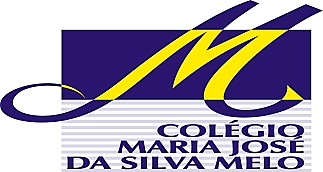 COLÉGIO MARIA JOSÉ DA SILVA MELOCOLÉGIO MARIA JOSÉ DA SILVA MELOCOLÉGIO MARIA JOSÉ DA SILVA MELOCOLÉGIO MARIA JOSÉ DA SILVA MELOCOLÉGIO MARIA JOSÉ DA SILVA MELOCOLÉGIO MARIA JOSÉ DA SILVA MELOSérie: 6º Ano Fund.Professor: Nany E.Data:        /04/2021Data:        /04/2021QualitativoSérie: 6º Ano Fund.Professor: Nany E.Data:        /04/2021Data:        /04/2021QuantitativoNome: LIA XIMENES PRESCOTT E PERESNome: LIA XIMENES PRESCOTT E PERESNome: LIA XIMENES PRESCOTT E PERESNºNOTAVERIFICAÇÃO DE APRENDIZAGEM DE ESPANHOLVERIFICAÇÃO DE APRENDIZAGEM DE ESPANHOLVERIFICAÇÃO DE APRENDIZAGEM DE ESPANHOLVERIFICAÇÃO DE APRENDIZAGEM DE ESPANHOLVERIFICAÇÃO DE APRENDIZAGEM DE ESPANHOLVERIFICAÇÃO DE APRENDIZAGEM DE ESPANHOLVERIFICAÇÃO DE APRENDIZAGEM DE ESPANHOLLo bueno, si breve… C DOS VECES BUENO a)…lo que puedas hacer hoyLo que mal empieza…E MAL ACABA b)…sale caroLo barato… B SALE CARO c)…dos veces buenoLo mejor… F ESTÁ POR LLEGAR d)…todo lo que reluceNo quieras para los demás… G LO QUE NO QUIERAS PARA TI e)…mal acabaNo dejes para mañana…A LO QUE PUEDES HACER HOY f)…está por llegarNo es oro…D TODO LO QUE RELUCE g)…lo que no quieras para ti